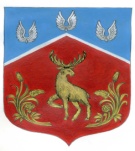 Администрация муниципального образованияГромовское сельское поселениемуниципального образования Приозерский муниципальный районЛенинградской областиП О С Т А Н О В Л Е Н И ЕОт 21 февраля 2022 года                           № 48	   				 В целях приведения муниципальных правовых актов в соответствие с действующим законодательством, рассмотрев  протест Приозерской городской прокуратуры Ленинградской области от 07.02.2022 года № 86-71-2022, на основании Областного закона Ленинградской области от 17.06.2011 № 44-ОЗ  «О противодействии коррупции в Ленинградской области», Устава муниципального образования Громовское сельское поселение, администрация муниципального образования Громовское сельское  поселение  муниципального  образования Приозерский муниципальный район Ленинградской области, ПОСТАНОВЛЯЕТ:1. Внести изменения в постановление администрации от 19.06.2018 г. № 157 «Об утверждении Порядка осуществления антикоррупционного мониторинга на территории МО Громовское сельское поселение» (Далее – Порядок), а именно:1.1. в пункте 13 статьи 5 Порядка слово «ОМС» заменить словом «администрации»;1.2. в пункте 14 статьи 6 Порядка слово «ОМС» заменить словом «администрации».2. Опубликовать настоящее постановление в средствах массовой информации: Ленинградском областном информационном агентстве (далее «Леноблинформ») http://www.lenoblinform.ru, разместить в сети Интернет на официальном сайте муниципального образования Громовское сельское поселение муниципального образования Приозерский муниципальный район Ленинградской области www.admingromovo.ru.3. Постановление вступает в силу с момента его официального опубликования.4. Контроль за исполнением настоящего постановления оставляю за собой.      Глава администрации                                                            А.П. Кутузов Исп.: Сайфулина Н.Р. 99-447Разослано: дело-1, прокуратура-1                                                                                                                         О внесении изменений в постановление администрации от 19.06.2018 г. № 157 «Об утверждении Порядка осуществления  антикоррупционного мониторинга на территории МО Громовское сельское поселение».